إمضاء س / الأستاذ                                                           إمضاء وختم   س/ المفتش                                                     إمضاء وختم   س/ المديرالأسابيعالمقاطعالمحاورفهم المنطوق والتعبير الشفويفهم المنطوق والتعبير الشفويفهم المنطوق والتعبير الشفويفهم المنطوق والتعبير الشفويفهم المكتوبفهم المكتوبالتعبير الكتابيتربية اسلاميةتربية مدنيةرياضياتتربية علميةتربية فنيةتربية بدنيةتربية بدنيةالأسابيعالمقاطعالمحاورالأساليبالتراكيبالصرفالرصيد اللغويالقراءةالمحفوظاتالتعبير الكتابيتربية اسلاميةتربية مدنيةرياضياتتربية علميةتربية فنيةتربية بدنيةتربية بدنية01التقويم التشخيصيالتقويم التشخيصيالتقويم التشخيصيالتقويم التشخيصيالتقويم التشخيصيالتقويم التشخيصيالتقويم التشخيصيالتقويم التشخيصيالتقويم التشخيصيالتقويم التشخيصيالتقويم التشخيصيالتقويم التشخيصيالتقويم التشخيصيالتقويم التشخيصيالتقويم التشخيصيألعاب وتمارين تنافسيةالمقطع 01الحياة المدرسية*أين ، متى، كم، يا النداء*صباح ، الآن،  مساء *عندي ،لي *الألوان*  الجملة الاسمية: الخبر المفردالمخاطب: أنتَ، أنتِ انتم أنتما أنتن، مع الماضي المضارعالمدرسة: تلميذ ،جرس ،حصة، حقيبة ، درس ، صف، فناء، قلم كتاب، كراس،  معلم ،مكتبة، ورقة، طاولة ...)اليوم تعود إلى المدرسةمدرستيكتابة و الإملاء* مراجعة الحرفين 1و2/ 3و4/5و6أنشطة كتابية متنوعة*ينتج كتابة من ست إلى ثماني جمل  سورة المسدمن حقي أن أتعلمعد كميات صغيرةجمع و طرح كميات صغيرةمتتالية الأعداد من0إلى29مظاهر التنفسالتقنيات الخاصة بالرسم و التلوينألعاب المواجهة و التتابع( مداعبة آلة باليد و الرجلألعاب المواجهة و التتابع( مداعبة آلة باليد و الرجل03المقطع 01الحياة المدرسية*أين ، متى، كم، يا النداء*صباح ، الآن،  مساء *عندي ،لي *الألوان*  الجملة الاسمية: الخبر المفردالمخاطب: أنتَ، أنتِ انتم أنتما أنتن، مع الماضي المضارعالمدرسة: تلميذ ،جرس ،حصة، حقيبة ، درس ، صف، فناء، قلم كتاب، كراس،  معلم ،مكتبة، ورقة، طاولة ...)في ساحة المدرسةمدرستيكتابة و الإملاء* مراجعة الحرفين 1و2/ 3و4/5و6أنشطة كتابية متنوعة*ينتج كتابة من ست إلى ثماني جمل  فضل العلمأتقن عمليالجدول ذو المدخلينتعيين مواقع في الفضاءمقارنة الاعداد من0إلى29أنا أنمو و جسمي يتطور 1التعرف على أصوات البيئة المحيطة و الطبيعة و ربطها بمصادرها .أداء البيت الأول من المقطع الثاني من النشيد الوطنيألعاب المواجهة و التتابع( ضبط المسافات عند التنقل بآلة )ألعاب المواجهة و التتابع( ضبط المسافات عند التنقل بآلة )04المقطع 01الحياة المدرسية*أين ، متى، كم، يا النداء*صباح ، الآن،  مساء *عندي ،لي *الألوان*  الجملة الاسمية: الخبر المفردالمخاطب: أنتَ، أنتِ انتم أنتما أنتن، مع الماضي المضارعالمدرسة: تلميذ ،جرس ،حصة، حقيبة ، درس ، صف، فناء، قلم كتاب، كراس،  معلم ،مكتبة، ورقة، طاولة ...)في القسممدرستيكتابة و الإملاء* مراجعة الحرفين 1و2/ 3و4/5و6أنشطة كتابية متنوعة*ينتج كتابة من ست إلى ثماني جمل  ديننا يحث على العلمأكون منضبطاوضعيات جمعية و طرحيةمشكلات جمعية و طرحيةنقل رسم على مرصوفةأنا أنمو و جسمي يتطور 2أرسم الماء و الشجر و الجبل ... بتقنيات خامات الرسم و التلوينألعاب المواجهة  و التتابع( ضبط المسافات عند التنقل بآلة)ألعاب المواجهة  و التتابع( ضبط المسافات عند التنقل بآلة)05المقطع 01إدماج ،دعم، تقويم ومعالجة (انطلاقا من نص مختار)إدماج ،دعم، تقويم ومعالجة (انطلاقا من نص مختار)إدماج ،دعم، تقويم ومعالجة (انطلاقا من نص مختار)إدماج ،دعم، تقويم ومعالجة (انطلاقا من نص مختار)إدماج ،دعم، تقويم ومعالجة (انطلاقا من نص مختار)إدماج ،دعم، تقويم ومعالجة (انطلاقا من نص مختار)إدماج ،دعم، تقويم ومعالجة (انطلاقا من نص مختار)إدماج ،دعم، تقويم ومعالجة (انطلاقا من نص مختار)إدماج ،دعم، تقويم ومعالجة (انطلاقا من نص مختار)إدماج ،دعم، تقويم ومعالجة (انطلاقا من نص مختار)أجند معارفي + الحصيلةأجند معارفي + الحصيلةمحاكاة جملة موسيقية مقترحةأداء البيت الثاني من المقطع الثاني من النشيد الوطني.ألعاب المواجهة  و التتابع( ضبط المسافات عند التنقل بآلة)ألعاب المواجهة  و التتابع( ضبط المسافات عند التنقل بآلة)06المقطع 02العائلة هل ،ليلا، باكرا، شهرا. ذاك، ذلك، تلك، هذان، هاتان،* الجملة الفعلية : المفعول به المتكلم أنا، نحن  مع الماضي و المضارعالعائلة :أفراد الأسرة ( الأب، الأم ، الإخوة.. )المنزل: ( باب ، غرفة ،حمام ،دار، سرير مطبخ - مقعد ، غرفة النوم ،أدوات...)زفاف أختيطاعة الوالدينكتابة و الإملاء* مراجعة الحرفين 7و8/ 9و10 11و12أنشطة كتابية متنوعة*ينتج كتابة من ست إلى ثماني جملالصدق في القولأطيع المسنينالأعداد إلى 69الوحدات و العشرات في الاعداد إلى 69تفكيك جمعي للأعداد إلى 69النبات الأخضر يمتص الماء 1متابعة الإنجاز :ــ أرسم الماء و الشجر و الجبل ... بتقنيات خامات الرسم و التلوينالعاب المواجهة و التتابع:( ضبط الرمي و التصويب على  هدف)العاب المواجهة و التتابع:( ضبط الرمي و التصويب على  هدف)07المقطع 02العائلة هل ،ليلا، باكرا، شهرا. ذاك، ذلك، تلك، هذان، هاتان،* الجملة الفعلية : المفعول به المتكلم أنا، نحن  مع الماضي و المضارعالعائلة :أفراد الأسرة ( الأب، الأم ، الإخوة.. )المنزل: ( باب ، غرفة ،حمام ،دار، سرير مطبخ - مقعد ، غرفة النوم ،أدوات...)اليوم ننظف بيتناطاعة الوالدينكتابة و الإملاء* مراجعة الحرفين 7و8/ 9و10 11و12أنشطة كتابية متنوعة*ينتج كتابة من ست إلى ثماني جملزيارة الأقاربأحترم الكبارإتمام عدد إلى العشرة المواليةالاعداد من 70 إلى 99التعرف على استقامية الاشياءالنبات الأخضر يمتص الماء 2أداء جملة موسيقية مألوفة.أداء البيت الثالث من المقطع الثاني من النشيد الوطنيالعاب المواجهة و التتابع:( ضبط الرمي و التصويب على  هدف)العاب المواجهة و التتابع:( ضبط الرمي و التصويب على  هدف)08المقطع 02العائلة هل ،ليلا، باكرا، شهرا. ذاك، ذلك، تلك، هذان، هاتان،* الجملة الفعلية : المفعول به المتكلم أنا، نحن  مع الماضي و المضارعالعائلة :أفراد الأسرة ( الأب، الأم ، الإخوة.. )المنزل: ( باب ، غرفة ،حمام ،دار، سرير مطبخ - مقعد ، غرفة النوم ،أدوات...)عائلتي تحتفل بالإستقلالطاعة الوالدينكتابة و الإملاء* مراجعة الحرفين 7و8/ 9و10 11و12أنشطة كتابية متنوعة*ينتج كتابة من ست إلى ثماني جملأحافظ على الأمانةأنا تلميذ مطيعالاعداد إلى 99مشكلات جمعية أو طرحيةالتعرف على استقامية نقطالحاجات الغذائية للنبات الأخضرــ الخامات و المواد المسترجعة الموجودة في البيئة و ذكر خصائصها الملمسيةألعاب المواجهة و المطاردة( التوازن و محور الجري)ألعاب المواجهة و المطاردة( التوازن و محور الجري)09المقطع 02إدماج ،دعم، تقويم ومعالجة (انطلاقا من نص مختار)إدماج ،دعم، تقويم ومعالجة (انطلاقا من نص مختار)إدماج ،دعم، تقويم ومعالجة (انطلاقا من نص مختار)إدماج ،دعم، تقويم ومعالجة (انطلاقا من نص مختار)إدماج ،دعم، تقويم ومعالجة (انطلاقا من نص مختار)إدماج ،دعم، تقويم ومعالجة (انطلاقا من نص مختار)إدماج ،دعم، تقويم ومعالجة (انطلاقا من نص مختار)إدماج ،دعم، تقويم ومعالجة (انطلاقا من نص مختار)إدماج ،دعم، تقويم ومعالجة (انطلاقا من نص مختار)إدماج ،دعم، تقويم ومعالجة (انطلاقا من نص مختار)استخراج معطياتقياس الاطوال 1شريط الاعداد الاصغر من 100مشروع زراعة بذور 1محاكاة جملة موسيقية جزائرية قصد تمييزها عن غيرها.أداء البيت الرابع من المقطع الثاني من النشيد الوطنيألعاب المواجهة و المطاردة( التوازن و محور الجري)ألعاب المواجهة و المطاردة( التوازن و محور الجري)10المقطع 03الحي والقرية*ماذا * نعم *اليوم ، غدا، أمس بعد،*القليل،  الكثير: ما، لا، ليس، لم، لن* الجملة الاسمية: الجار والمجرورالمخاطب: أنت، أنت انتم أنتما أنتن، مع المضارعالحي والقرية: الشارع( بناية، رصيف، طريق...) المهن (شرطي ، طبيب،  تاجر، سائق،...) المزرعة( فلاح، حقل، بستان، خم، محراث، فواكه...)بين المدينة و الريفالطبيعة في بلاديالكتابة و الإملاء* مراجعة الحرفين 13و14/ 15و16 / 17و18أنشطة كتابية متنوعة*ينتج كتابة من ست إلى ثماني جمل  سورة قريشالشجرة صديقة الانسانجمع عددينالعدد 100قياس الاطوال 2مشروع زراعة بذور 2تصميم مجسمات فنية(لعب، أدوات منزلية) باستعمال الخامات المتنوعة والمواد المسترجعة الموجودة في المحيطألعاب المواجهة والمطاردة(الخطوات)ألعاب المواجهة والمطاردة(الخطوات)11المقطع 03الحي والقرية*ماذا * نعم *اليوم ، غدا، أمس بعد،*القليل،  الكثير: ما، لا، ليس، لم، لن* الجملة الاسمية: الجار والمجرورالمخاطب: أنت، أنت انتم أنتما أنتن، مع المضارعالحي والقرية: الشارع( بناية، رصيف، طريق...) المهن (شرطي ، طبيب،  تاجر، سائق،...) المزرعة( فلاح، حقل، بستان، خم، محراث، فواكه...)من خيرات الريفالطبيعة في بلاديالكتابة و الإملاء* مراجعة الحرفين 13و14/ 15و16 / 17و18أنشطة كتابية متنوعة*ينتج كتابة من ست إلى ثماني جمل  من أركان الإيمان 1لنحم غابتناادماج + الحصيلة مشروع زراعة بذور 3محاكاة جملة موسيقية محلية.أداء أنشودة مدرستي الحبيبة أداء سليماألعاب المواجهة والمطاردة(الخطوات)ألعاب المواجهة والمطاردة(الخطوات)12المقطع 03الحي والقرية*ماذا * نعم *اليوم ، غدا، أمس بعد،*القليل،  الكثير: ما، لا، ليس، لم، لن* الجملة الاسمية: الجار والمجرورالمخاطب: أنت، أنت انتم أنتما أنتن، مع المضارعالحي والقرية: الشارع( بناية، رصيف، طريق...) المهن (شرطي ، طبيب،  تاجر، سائق،...) المزرعة( فلاح، حقل، بستان، خم، محراث، فواكه...)في المحلات الكبرىالطبيعة في بلاديالكتابة و الإملاء* مراجعة الحرفين 13و14/ 15و16 / 17و18أنشطة كتابية متنوعة*ينتج كتابة من ست إلى ثماني جمل  من أركان الإيمان 2الحديقة العامةالضعف و النصفالجمع دون الاحتفاظمتتالية الاعداد إلى 199الحيوانات تتغذىمتابعة الإنجاز وإعادة الاستثمارألعاب المواجهة والمطاردة(عمل الأطراف)ألعاب المواجهة والمطاردة(عمل الأطراف)13المقطع 03إدماج ،دعم، تقويم ومعالجة (انطلاقا من نص مختار)إدماج ،دعم، تقويم ومعالجة (انطلاقا من نص مختار)إدماج ،دعم، تقويم ومعالجة (انطلاقا من نص مختار)إدماج ،دعم، تقويم ومعالجة (انطلاقا من نص مختار)إدماج ،دعم، تقويم ومعالجة (انطلاقا من نص مختار)إدماج ،دعم، تقويم ومعالجة (انطلاقا من نص مختار)إدماج ،دعم، تقويم ومعالجة (انطلاقا من نص مختار)إدماج ،دعم، تقويم ومعالجة (انطلاقا من نص مختار)إدماج ،دعم، تقويم ومعالجة (انطلاقا من نص مختار)إدماج ،دعم، تقويم ومعالجة (انطلاقا من نص مختار)دعم و تقويمكيف يتحصل الحيوان على غذائهمحاكاة جملة موسيقية عربيةأداء أنشودة مدرستي الحبيبة أداء سليمألعاب المواجهة و المطاردة(عمل الأطراف)ألعاب المواجهة و المطاردة(عمل الأطراف)14التقويم المرحليالتقويم المرحليالتقويم المرحليالتقويم المرحليالتقويم المرحليالتقويم المرحليالتقويم المرحليالتقويم المرحليالتقويم المرحليالتقويم المرحليالتقويم المرحليالتقويم المرحليالتقويم المرحليالتقويم المرحليالتقويم المرحليالتقويم المرحلي15المقطع 04الرياضة والتسليةأين ، متى ،لا ،ما ،لم ، أمام ، وراء      هذا ،هذه ،هؤلاء *  الجملة الفعلية : الجار والمجرور *ضمائر الغائب: هو، هي، هما ،هم، هنّ مع الماضي و المضارعالرياضة والتسلية: أنواع الرياضة(كرة القدم ، السلة ...)رحلات، فضاءات اللعب ، المعارض ..)مباراة حاسمةأوقات الفراغكتابة و الإملاء* مراجعة الحرفين 19و20/ 21و22 23و24أنشطة كتابية متنوعة*ينتج كتابة من ست إلى ثماني جمل  سورة العصرالحق في الراحةقياس الاطوال 3التعرف على الزاوية القائمةمشكلات جمعية أو طرحيةالتكاثر عند الحيوانات 1الألوان الثانويةألعاب المواجهة و المطاردة( تنسيق الأطراف )ألعاب المواجهة و المطاردة( تنسيق الأطراف )16المقطع 04الرياضة والتسليةأين ، متى ،لا ،ما ،لم ، أمام ، وراء      هذا ،هذه ،هؤلاء *  الجملة الفعلية : الجار والمجرور *ضمائر الغائب: هو، هي، هما ،هم، هنّ مع الماضي و المضارعالرياضة والتسلية: أنواع الرياضة(كرة القدم ، السلة ...)رحلات، فضاءات اللعب ، المعارض ..)هوايتي المفضلةأوقات الفراغكتابة و الإملاء* مراجعة الحرفين 19و20/ 21و22 23و24أنشطة كتابية متنوعة*ينتج كتابة من ست إلى ثماني جمل  من أسماء الله الحسنى 1الحق في اللعب و الترفيهالجمع بالاحتفاظمتتالية الاعداد إلى 999 (1)التكاثر عند الحيوانات 2محاكاة جملة موسيقية غربيةأداء أنشودة أوقات الفراغ     أداء سليماألعاب المطاردة (معرفة كيفية الاستعمال)ألعاب المطاردة (معرفة كيفية الاستعمال)17المقطع 04الرياضة والتسليةأين ، متى ،لا ،ما ،لم ، أمام ، وراء      هذا ،هذه ،هؤلاء *  الجملة الفعلية : الجار والمجرور *ضمائر الغائب: هو، هي، هما ،هم، هنّ مع الماضي و المضارعالرياضة والتسلية: أنواع الرياضة(كرة القدم ، السلة ...)رحلات، فضاءات اللعب ، المعارض ..)أصدقاء الكتابأوقات الفراغكتابة و الإملاء* مراجعة الحرفين 19و20/ 21و22 23و24أنشطة كتابية متنوعة*ينتج كتابة من ست إلى ثماني جمل  من أسماء الله الحسنى 2أنظم أوقات راحتيالعملةاستخراج معطيات 2عائلة الحيوانــ أرسم المهرج أو الببغاء أو قوس قزح في السماء بواسطة الألوان الأساسية و الثانويةألعاب المطاردة (معرفة كيفية الاستعمال)ألعاب المطاردة (معرفة كيفية الاستعمال)18المقطع 04إدماج ،دعم، تقويم ومعالجة (انطلاقا من نص مختار)إدماج ،دعم، تقويم ومعالجة (انطلاقا من نص مختار)إدماج ،دعم، تقويم ومعالجة (انطلاقا من نص مختار)إدماج ،دعم، تقويم ومعالجة (انطلاقا من نص مختار)إدماج ،دعم، تقويم ومعالجة (انطلاقا من نص مختار)إدماج ،دعم، تقويم ومعالجة (انطلاقا من نص مختار)إدماج ،دعم، تقويم ومعالجة (انطلاقا من نص مختار)إدماج ،دعم، تقويم ومعالجة (انطلاقا من نص مختار)إدماج ،دعم، تقويم ومعالجة (انطلاقا من نص مختار)إدماج ،دعم، تقويم ومعالجة (انطلاقا من نص مختار)أجند معارفي + الحصيلةأجند معارفي + الحصيلةتحديد موقع الشدة (القوة) واللين (الضعف) في الجملة الموسيقيةأداء أنشودة أوقات الفراغ     أداء سليماألعاب المطاردة (تقدير الشكل و الحجم)ألعاب المطاردة (تقدير الشكل و الحجم)19المقطع 05البيئة والطبيعيةأين ، متى،يمين، بين، يسارما أفعل، الألوان هنا ، هناكأسماء الأفعال: حذار، هات، هاك، تعال، هيا..*الجملة الاسمية : الخبر جملة *الأمر*الضمائر المنفصلة مع النهي بـ: لا +فعل مضارع البيئة والطبيعة: الحديقة(حديقة، شجرة ،نخلة ...) الحيوانات (أرنب، أسد، بطة، بقرة، حمامة ...)موارد ( بحر، واحة ...)نظافة الحيبيئة سليمةكتابة و الإملاء* مراجعة الحرفين 25و26/ 27و28 الـ: شمسية والقمرية *التنويـنأنشطة كتابية متنوعة*ينتج كتابة من ست إلى ثماني جمل  سورة الماعوننظافة المدرسةالساعةالتعرف على شكل مستومتتالية الاعداد إلى 999 (2)الزمن الذي يمرإعادة الاستثمار بمناقشة القيم الجمالية لبعض الأعمال المنجزة وتشجيع المتعلمين على التعبير بالألوانألعاب المطاردة (تقدير الشكل و الحجم)ألعاب المطاردة (تقدير الشكل و الحجم)20المقطع 05البيئة والطبيعيةأين ، متى،يمين، بين، يسارما أفعل، الألوان هنا ، هناكأسماء الأفعال: حذار، هات، هاك، تعال، هيا..*الجملة الاسمية : الخبر جملة *الأمر*الضمائر المنفصلة مع النهي بـ: لا +فعل مضارع البيئة والطبيعة: الحديقة(حديقة، شجرة ،نخلة ...) الحيوانات (أرنب، أسد، بطة، بقرة، حمامة ...)موارد ( بحر، واحة ...)لا أبذر الماءبيئة سليمةكتابة و الإملاء* مراجعة الحرفين 25و26/ 27و28 الـ: شمسية والقمرية *التنويـنأنشطة كتابية متنوعة*ينتج كتابة من ست إلى ثماني جمل  الوضوء 1الماء ثروةطرح عدد ذي رقمينقياس المددمقارنة و قياس الاطوالأدوات قياس الزمنأداء مجموعة من الجمل الموسيقية قصد التمييز بينها من حيث الطول والقصرأداء أنشودة بيئة سليمة   أداء سليماألعاب المطاردة(المسك المناسب للأداة)ألعاب المطاردة(المسك المناسب للأداة)21المقطع 05البيئة والطبيعيةأين ، متى،يمين، بين، يسارما أفعل، الألوان هنا ، هناكأسماء الأفعال: حذار، هات، هاك، تعال، هيا..*الجملة الاسمية : الخبر جملة *الأمر*الضمائر المنفصلة مع النهي بـ: لا +فعل مضارع البيئة والطبيعة: الحديقة(حديقة، شجرة ،نخلة ...) الحيوانات (أرنب، أسد، بطة، بقرة، حمامة ...)موارد ( بحر، واحة ...)واحة ساحرةبيئة سليمةكتابة و الإملاء* مراجعة الحرفين 25و26/ 27و28 الـ: شمسية والقمرية *التنويـنأنشطة كتابية متنوعة*ينتج كتابة من ست إلى ثماني جمل  الوضوء 2نظافة المحيطرسم أو اتمام شكل هندسيمتتالية الاعداد إلى 999 (3)مشكلات جمعية أو طرحيةالروزنامةتعاقب و تزامن الأحداثجمال الألوان الأساسيةوالثانوية يكمن في العلاقة الانسجامية فيما بينها مثل ما هو في قوس قزحألعاب المطاردة(المسك المناسب للأداة)ألعاب المطاردة(المسك المناسب للأداة)22المقطع 05إدماج ،دعم، تقويم ومعالجة (انطلاقا من نص مختار)إدماج ،دعم، تقويم ومعالجة (انطلاقا من نص مختار)إدماج ،دعم، تقويم ومعالجة (انطلاقا من نص مختار)إدماج ،دعم، تقويم ومعالجة (انطلاقا من نص مختار)إدماج ،دعم، تقويم ومعالجة (انطلاقا من نص مختار)إدماج ،دعم، تقويم ومعالجة (انطلاقا من نص مختار)إدماج ،دعم، تقويم ومعالجة (انطلاقا من نص مختار)إدماج ،دعم، تقويم ومعالجة (انطلاقا من نص مختار)إدماج ،دعم، تقويم ومعالجة (انطلاقا من نص مختار)إدماج ،دعم، تقويم ومعالجة (انطلاقا من نص مختار)أجند معارفي + الحصيلةأجند معارفي + الحصيلةأداء مجموعة من الجمل الموسيقية قصد التمييز بينها من حيث الغلظة والحدة.أداء أنشودة بيئة سليمة   أداء سليماألعاب المطاردة:(الوضعية الصحيحةوالوقت المناسب للرمي)ألعاب المطاردة:(الوضعية الصحيحةوالوقت المناسب للرمي)23المقطع 06التغذية والصحةلماذا، كم، كيف فوق ، تحتحروف العطف: و، ثم ، أو ربماالإلزام: يجب، ينبغي، لا بد، عليك*الجملة الفعلية : المفعول فيه  *الضمائر المنفصلة مع :النفي بـــ:(لم و لن ما، لا، ليس،) + المضارع الصحة والتغذية: الجسم (الحواس الخمس...) الطعام ( خبز، إفطار، برتقال، تفاح، طعام...) النظافة ...فطور الصباحتوازن الغذاء*التاء المفتوحة في الأفعال.* التاء المفتوحة في الاسم المؤنث*التاء المربوطة في جمع التكسير.أنشطة كتابية متنوعة*ينتج كتابة من ست إلى ثماني جمل  أتعرف على الصلاةأنا نظيفالتمثيل البيانيمقارنة كتلمتتالية الاعداد إلى 999 (4)بعض الأجسام تذوب في الماءــ الأشكال المتناظرة في الطبيعةألعاب المطاردة( إيقاع الحركة)ألعاب المطاردة( إيقاع الحركة)24المقطع 06التغذية والصحةلماذا، كم، كيف فوق ، تحتحروف العطف: و، ثم ، أو ربماالإلزام: يجب، ينبغي، لا بد، عليك*الجملة الفعلية : المفعول فيه  *الضمائر المنفصلة مع :النفي بـــ:(لم و لن ما، لا، ليس،) + المضارع الصحة والتغذية: الجسم (الحواس الخمس...) الطعام ( خبز، إفطار، برتقال، تفاح، طعام...) النظافة ...صحتي في غذائيتوازن الغذاء*التاء المفتوحة في الأفعال.* التاء المفتوحة في الاسم المؤنث*التاء المربوطة في جمع التكسير.أنشطة كتابية متنوعة*ينتج كتابة من ست إلى ثماني جمل  أصلي خمس صلوات في اليومأقرأ البطاقة الغذائيةوضع عملية الطرحوضع عملية الطرح بالاستعارةاستعمال المرصوفةأجسام تطفو و أخرى تغوصأداء مجموعة من الجمل الموسيقية قصد التمييز بينها من حيث الصعود و النزولأداء أنشودة بيئة سليمة   أداء سليماألعاب المطاردة( إيقاع الحركة)ألعاب المطاردة( إيقاع الحركة)25المقطع 06التغذية والصحةلماذا، كم، كيف فوق ، تحتحروف العطف: و، ثم ، أو ربماالإلزام: يجب، ينبغي، لا بد، عليك*الجملة الفعلية : المفعول فيه  *الضمائر المنفصلة مع :النفي بـــ:(لم و لن ما، لا، ليس،) + المضارع الصحة والتغذية: الجسم (الحواس الخمس...) الطعام ( خبز، إفطار، برتقال، تفاح، طعام...) النظافة ...أحافظ على صحة أسنانيتوازن الغذاء*التاء المفتوحة في الأفعال.* التاء المفتوحة في الاسم المؤنث*التاء المربوطة في جمع التكسير.أنشطة كتابية متنوعة*ينتج كتابة من ست إلى ثماني جمل  أتعلم الصلاةغذائي نظيفقياس الكتلضرب عددينضرب عددين 1تحولات المادة 1التناظر هو : تقايس و تطابق عنصرين في مستوى معين ، و هو نوعان : تناظر بالنسبة لخط و تناظر بالنسبة لنقطةألعاب التداول حسب الفرق( معرفة كيفية الوثب)ألعاب التداول حسب الفرق( معرفة كيفية الوثب)26المقطع 06إدماج ،دعم، تقويم ومعالجة (انطلاقا من نص مختار)إدماج ،دعم، تقويم ومعالجة (انطلاقا من نص مختار)إدماج ،دعم، تقويم ومعالجة (انطلاقا من نص مختار)إدماج ،دعم، تقويم ومعالجة (انطلاقا من نص مختار)إدماج ،دعم، تقويم ومعالجة (انطلاقا من نص مختار)إدماج ،دعم، تقويم ومعالجة (انطلاقا من نص مختار)إدماج ،دعم، تقويم ومعالجة (انطلاقا من نص مختار)إدماج ،دعم، تقويم ومعالجة (انطلاقا من نص مختار)إدماج ،دعم، تقويم ومعالجة (انطلاقا من نص مختار)إدماج ،دعم، تقويم ومعالجة (انطلاقا من نص مختار)دعم و تقويمتحولات المادة 2أداء مجموعة من الجمل الموسيقية قصد التمييز بينها من حيث الجملة المكررة  و الغير المكررةأداء أنشودة توازن الغذاء أداء سليماألعاب التداول حسب الفرق( معرفة كيفية الوثب)ألعاب التداول حسب الفرق( معرفة كيفية الوثب)27التقويم المرحليالتقويم المرحليالتقويم المرحليالتقويم المرحليالتقويم المرحليالتقويم المرحليالتقويم المرحليالتقويم المرحليالتقويم المرحليالتقويم المرحليالتقويم المرحليالتقويم المرحليالتقويم المرحليالتقويم المرحليالتقويم المرحليالتقويم المرحلي28المقطع 07التواصل من ، ماقبل ، وبعدالترادف والتضادلـ ، لأنالتوكيد: جميع، كـلّ*الجملة الفعلية: الحال حروف الجر: من، إلى، على، فيالمضارع مع : السين وسوفالتواصل: الإعلام  الاتصال( تلفزة، راديو ، انترنت ...) مفاجأة سارةصديقي الحاسوب. *همزتا الوصل القطع * الأصوات المنطوقة غير المكتوبة (هذا، ذلك)*الكاف ، الباء ، اللام مع الأنشطة كتابية متنوعة*ينتج كتابة من ست إلى ثماني جمل  سورة الكافرونأتحاور مع غيريتكبير رسم على مرصوفةالتعرف على محور تناظر شكلالحاسبةالهواء موجود في محيطيأرسم عناصر طبيعيةو اصطناعية مرحة من بيئتيو محيطي ، و أستكشفقانون التناظرألعاب التداول حسب الفرق( تقدير سعة المجال)ألعاب التداول حسب الفرق( تقدير سعة المجال)29المقطع 07التواصل من ، ماقبل ، وبعدالترادف والتضادلـ ، لأنالتوكيد: جميع، كـلّ*الجملة الفعلية: الحال حروف الجر: من، إلى، على، فيالمضارع مع : السين وسوفالتواصل: الإعلام  الاتصال( تلفزة، راديو ، انترنت ...) حصتي المفضلةصديقي الحاسوب. *همزتا الوصل القطع * الأصوات المنطوقة غير المكتوبة (هذا، ذلك)*الكاف ، الباء ، اللام مع الأنشطة كتابية متنوعة*ينتج كتابة من ست إلى ثماني جمل  آداب المسجد 1آداب الحوارأجند معارفي + الحصيلةالهواء موجود في محيطناتصنيف الآلات الموسيقية إلى عائلات (إيقاعية ، و ترية ، نفخيةأداء أنشودة توازن الغذاء أداء سليماألعاب التداول حسب الفرق( تقدير سعة المجال)ألعاب التداول حسب الفرق( تقدير سعة المجال)30المقطع 07التواصل من ، ماقبل ، وبعدالترادف والتضادلـ ، لأنالتوكيد: جميع، كـلّ*الجملة الفعلية: الحال حروف الجر: من، إلى، على، فيالمضارع مع : السين وسوفالتواصل: الإعلام  الاتصال( تلفزة، راديو ، انترنت ...) بحث في الانترنتصديقي الحاسوب. *همزتا الوصل القطع * الأصوات المنطوقة غير المكتوبة (هذا، ذلك)*الكاف ، الباء ، اللام مع الأنشطة كتابية متنوعة*ينتج كتابة من ست إلى ثماني جمل  آداب المسجد 2أقبل رأي زميليضرب عددين 2جدول الضرب في 5إتمام شكل بالتناظر المحوريأدوات الاستعمال البسيطة 1متابعة الإنجاز و إعادة الاستثمار بمناقشة القيم الجمالية الناتجة عن تناظر الأشياء في الأعمال الفنية المنجزةلعاب التداول حسب الفرق( أسلوب التخطي )لعاب التداول حسب الفرق( أسلوب التخطي )31المقطع 07إدماج ،دعم، تقويم ومعالجة (انطلاقا من نص مختار)إدماج ،دعم، تقويم ومعالجة (انطلاقا من نص مختار)إدماج ،دعم، تقويم ومعالجة (انطلاقا من نص مختار)إدماج ،دعم، تقويم ومعالجة (انطلاقا من نص مختار)إدماج ،دعم، تقويم ومعالجة (انطلاقا من نص مختار)إدماج ،دعم، تقويم ومعالجة (انطلاقا من نص مختار)إدماج ،دعم، تقويم ومعالجة (انطلاقا من نص مختار)إدماج ،دعم، تقويم ومعالجة (انطلاقا من نص مختار)إدماج ،دعم، تقويم ومعالجة (انطلاقا من نص مختار)إدماج ،دعم، تقويم ومعالجة (انطلاقا من نص مختار)جدول الضرب في 3و في4جدول الضرب في 10الضرب في مضاعفات 10أدوات الاستعمال البسيطة 2التعرف على صوت آلة الطبل التقليديأداء أنشودة صديقي الحاسوب أداء سليمالعاب التداول حسب الفرق( أسلوب التخطي )لعاب التداول حسب الفرق( أسلوب التخطي )32المقطع 08الموروث الحضاري الذي، التي ،الذين اللواتي.الذي ، التي ، الذينيا، أيها ، أيتهاالعدد و المعدودحروف الجر: ، عن اللام، الكاف، الباء *الضمائر المتصلة: الياء، الكاف، الهاء، كم ، التاء، نا الواو،  كما، هماالموروث الثقافي: الملابس(ثوب، حجاب، حذاء، سروال، عباءة...) الأعياد و المناسبات...زيارة المتحفأصحاب الحرف* الذي ، التي ، الذين اللواتي.أنشطة كتابية متنوعة*ينتج كتابة من ست إلى ثماني جمل  سورة الفيلالممتلكات العامة و الممتلكات الخاصةضرب عددين 3التعرف على بعض المجسمات 1مشكلات ضربيةأشياء مصنوعة بطي المادة 1تطبيق و إدماجلعاب التداول حسب الفرق( أسلوب التخطي )لعاب التداول حسب الفرق( أسلوب التخطي )33المقطع 08الموروث الحضاري الذي، التي ،الذين اللواتي.الذي ، التي ، الذينيا، أيها ، أيتهاالعدد و المعدودحروف الجر: ، عن اللام، الكاف، الباء *الضمائر المتصلة: الياء، الكاف، الهاء، كم ، التاء، نا الواو،  كما، هماالموروث الثقافي: الملابس(ثوب، حجاب، حذاء، سروال، عباءة...) الأعياد و المناسبات...الاحتفال بالعام الامازيغي (يناير)أصحاب الحرف* الذي ، التي ، الذين اللواتي.أنشطة كتابية متنوعة*ينتج كتابة من ست إلى ثماني جمل  مولد الرسول صلى الله عليه و سلمالمرافق العموميةضرب عدد ذي رقمين في عدد ذي رقم واحد 1ضرب عدد ذي رقمين في عدد ذي رقم واحد 2أشياء مصنوعة بطي المادة 2التعرف على صوتي آلتي الغيطة و العودأداء أنشودة صديقي الحاسوب أداء سليماألعاب التداول حسب الفرق( التوازن و عدم الترددألعاب التداول حسب الفرق( التوازن و عدم التردد34المقطع 08الموروث الحضاري الذي، التي ،الذين اللواتي.الذي ، التي ، الذينيا، أيها ، أيتهاالعدد و المعدودحروف الجر: ، عن اللام، الكاف، الباء *الضمائر المتصلة: الياء، الكاف، الهاء، كم ، التاء، نا الواو،  كما، هماالموروث الثقافي: الملابس(ثوب، حجاب، حذاء، سروال، عباءة...) الأعياد و المناسبات...عيد الزربيةأصحاب الحرف* الذي ، التي ، الذين اللواتي.أنشطة كتابية متنوعة*ينتج كتابة من ست إلى ثماني جمل  نسب الرسول صلى الله عليه و سلمتراثنا ملك للجميعالحاسبة 2مشكلات ضربية و جمعية و طرحيةالتعرف على بعض المجسمات 2إدماجتطبيق و إدماجألعاب التداول حسب الفرق( التوازن و عدم الترددألعاب التداول حسب الفرق( التوازن و عدم التردد35المقطع 08إدماج ،دعم، تقويم ومعالجة (انطلاقا من نص مختار)إدماج ،دعم، تقويم ومعالجة (انطلاقا من نص مختار)إدماج ،دعم، تقويم ومعالجة (انطلاقا من نص مختار)إدماج ،دعم، تقويم ومعالجة (انطلاقا من نص مختار)إدماج ،دعم، تقويم ومعالجة (انطلاقا من نص مختار)إدماج ،دعم، تقويم ومعالجة (انطلاقا من نص مختار)إدماج ،دعم، تقويم ومعالجة (انطلاقا من نص مختار)إدماج ،دعم، تقويم ومعالجة (انطلاقا من نص مختار)إدماج ،دعم، تقويم ومعالجة (انطلاقا من نص مختار)إدماج ،دعم، تقويم ومعالجة (انطلاقا من نص مختار)أجند معارفي + الحصيلةأجند معارفي + الحصيلةتطبيق و إدماجألعاب التداول حسب الفرق( التوازن و عدم الترددألعاب التداول حسب الفرق( التوازن و عدم التردد36التقويم الإشهاديالتقويم الإشهاديالتقويم الإشهاديالتقويم الإشهاديالتقويم الإشهاديالتقويم الإشهاديالتقويم الإشهاديالتقويم الإشهاديالتقويم الإشهاديالتقويم الإشهاديالتقويم الإشهاديالتقويم الإشهاديالتقويم الإشهاديالتقويم الإشهاديالتقويم الإشهاديالتقويم الإشهادي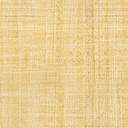 